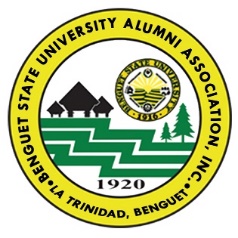 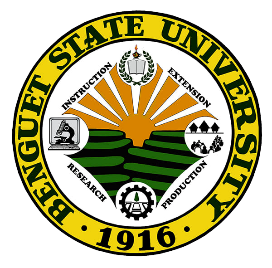 ==============================================================================Every year, the BSU Alumni Association assists the university to search for alumni who carries with them the ideals of the university of serving communities with utmost dedication that are worthy of emulation.   Nominated for (check one only)    ______ Lifetime Achievement Award (must have consistently rendered meritorious service throughout his/her career at least at the national and international level)_______Most Distinguished Alumni (must have rendered meritorious service within the last 10 years at least at the international level)______ Distinguished Alumni (must have achieved national distinction within the last ten years)______ Alumni Group Service (an alumni chapter association/group/batch that has been active in              community service for at least one year within the last five years)   ______ Multi-Generation Alumni Family (at least one parent is an alumnus, and at least 3 of his/her children and at least one grandchild finished college degree at BSU)______ Loyalty Alumni Family (at least one parent is an alumnus, and at least 3 of his/her children finished elementary, high school, and college degree at BSU)______ Special Award (alumni whose achievements are exceptional, not categorized in the other awards)______ Oldest Surviving Alumni (based on official birth record) ______ Oldest Surviving Teacher (based on university records) Name of Nominee:  ___________________________________________________________________________________________________________Family Name              First Name                  Middle Name 		Maiden Name if marriedDegree and year graduated: __________________________________________________________________________(for group service award, indicate name and year the association was established)Current work/Position/Designation: _____________________________________________________________ (for group service award, attach list of officers or members in separate sheet)Current Address of Nominee: ________________________________________________________________________Contact number of Nominee:  _____________________________________________________ Nominator (Self-nomination is accepted).  This is to certify that that the entries are true and correct to the best of my knowledge.Name and Signature:  ________________________________________Contact address:  ____________________________________________Date submitted:  _____________________________________________      Requirements to be submitted:Duly accomplished Nomination Form.  The Form may be accessed upon request from the Facebook: BsuAlumni La Trinidad, email: alumni.association@bsu.edu.ph or directly at the Alumni Office.Brief narrative profile of nominee indicating achievements/contributions to the welfare of society and/or community deserving recognition (one page, single space, Times Roman 12).  For loyalty and multi-generation award, include list of children and the degree they finished at BSU, and recognition awards received by you and your children if any.  One good photo 2x2 ID photo with white background.  For loyalty and multi-generation nominees, submit if possible, a family photo identifying the names of the children.   The photo if sent through email or messenger should be clear.Deadline for submission of nominees:  On or before May 30, 2023Submit in person, through courier or online all the required documents to:The Chairman, 2023 Search for Outstanding AlumniBSUAAI Office, BSU Alumni Center, BSU Cpd.  Betag, La Trinidad, Benguet 2601, Philippines.                                         Those submitting online may use any of the following:Mobile:  +63-930-248-8920Facebook: BsuAlumni La TrinidadEmail address: alumni.association@bsu.edu.ph